Pielikums Nr.6Kopšanas un uzturēšanas darbu teritorijas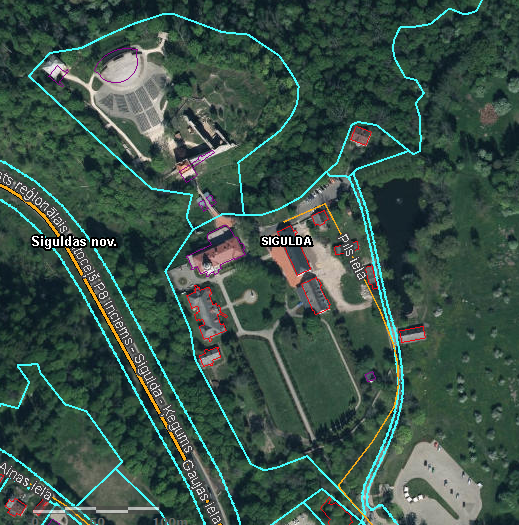 